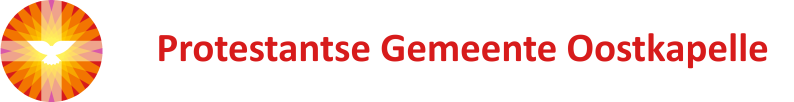 †Liturgiebij de afscheidsdienst voorafgaande aan de begrafenis vanCornelis de VoogdCorweduwnaar van Tine de Voogd-Vos*  Oostkapelle,  2 april 1934 †  Domburg,  15 februari 2023Protestantse Dorpskerk, Waterstraat 2 te  OostkapelleDinsdag 21 februari 2023 om 13.00 uurPredikant: 			ds. Ph.A. BeukenhorstOrganist:			Alexander KooleOuderling van dienst: 	Dirk van MaldegemVan 12.15 uur tot 12.45 uur is er gelegenheid om persoonlijk afscheid te nemenGelegenheid om het condoleanceregister te tekenenOrgelmuziek voorafgaande aan de dienstTijdens het binnendragen hoort u muziek: ‘Lonely Shepherd’ (André Rieu)Cor wordt binnengedragen door Jos, Joost, Terry en Benny – gevolgd door de predikant, ouderling van dienst en de naaste familieleden     (gelieve te staan)Lezing van het rouwbericht                (blijven staan)Ogenblik van stilte                             (blijven staan)Verwelkoming en groet                      (hierna zitten)Met het licht van de Paaskaars, steekt Elly een rouwkaars aan en zet de kaars bij de foto van haar paEen witte gedachtenissteen met de naam van Cor wordt neergelegd door kleindochter LiekeSamen zingen: Liedboek Psalm 139: strofen 1 en 91.Heer, die mij ziet zoals ik ben,dieper dan ik mijzelf ooit ken,kent Gij mij, Gij weet waar ik ga,Gij volgt mij waar ik zit of sta.Wat mij ten diepste houdt bewogen,’t ligt alles open voor uw ogen.9.Gij zijt mij overal nabij,uw ogen waken over mijvan toen ik vormloos ben ontstaan.Gij wist hoe het zou verder gaan.Ja, in uw boek stond reeds te lezen,wat eens mijn levensweg zou wezen.Jos en Connie vertellen over de levensloop van hun vader en schoonvader Cor  Muziek:  ‘Westenwind’ (Dana Winner)GebedLezing uit de Bijbel:  Psalm 121: 1 t/m 6  (NBG51)Een bedevaartslied.Ik hef mijn ogen op naar de bergen:vanwaar zal mijn hulp komen?Mijn hulp is van de Here,die hemel en aarde gemaakt heeft.Hij zal niet toelaten, dat uw voet wankelt,uw Bewaarder zal niet sluimeren.Zie, de Bewaarder van Israëlsluimert noch slaapt.De Here is uw Bewaarder,de Here is uw schaduw aan uw rechterhand.De zon zal u des daags niet steken,noch de maan des nachts.De Here zal u bewaren voor alle kwaad,Hij zal uw ziel bewaren.De Here zal uw uitgang en uw ingang bewarenvan nu aan tot in eeuwigheid.Samen zingen: Liedboek Psalm 23.b.: strofen 1, 2, 3                                                  
1.De Heer is mijn herder!’k Heb al wat mij lust;Hij zal mij geleidennaar grazige weiden.Hij voert mij al zachtkensaan wat’ren der rust.2.De Heer is mijn herder!Hij waakt voor mijn ziel,Hij brengt mij op wegenvan goedheid en zegen,Hij schraagt m’ als ik wankel,Hij draagt m’ als ik viel.                                                
3.De Heer is mijn herder!Al dreigt ook het grafgeen kwaad zal ik vrezen,Gij zult bij mij wezen;o Heer, mij vertroostenuw stok en uw staf!	Tekst uit de verzamelde notities van Cor: Geloven is het zeker wetenVan dingen die men nog niet ziet.Het uit zich vaak in vreugdekretenEn wordt vertolkt in menig lied.Geloven is veel meer dan hopenHet is de blijde zekerheidDat, als het eens mocht tegen lopenJe niet alleen staat in de strijd!Korte overdenking Meditatief orgelspelJoost vertelt over zijn opaSamen zingen we uit het Liedboek 913: 1, 3 en 41.Wat de toekomst brengen moge,mij geleidt des Heren hand;moedig sla ik dus de ogennaar het onbekende land.Leer mij volgen zonder vragen;Vader, wat Gij doet is goed!Leer mij slechts het heden dragenmet een rustig, kalme moed!3.Laat mij niet mijn lot beslissen:zo ik mocht ik durfde niet.Ach, hoe zou ik mij vergissen,als Gij mij de keuze liet!Wil mij als een kind behandelen,dat alleen de weg niet vindt:neem mijn hand in uwe handenen geleid mij als een kind.4.Waar de weg mij brengen moge,aan des Vaders trouwe hand,loop ik met gesloten ogennaar het onbekende land.Gebed, gevolgd door stil persoonlijk gebed en gezamenlijk gebeden ‘Onze Vader’Onze Vader, die in de hemelen zijt,   uw naam worde geheiligd;   uw Koninkrijk kome;   uw wil geschiede,  gelijk in de hemel alzo ook op de aarde.Geef ons heden ons dagelijks brood;en vergeef ons onze schulden,gelijk ook wij vergeven onze schuldenaren;en leid ons niet in verzoeking,   maar verlos ons van de boze.Want van U is het Koninkrijk    en de kracht en de heerlijkheidin eeuwigheid.     Amen.Afscheidswoord, heenzending en zegenSamen staande zingen: Liedboek 247: strofen 1 en 21.Blijf mij nabij, wanneer het duister daalt.De nacht valt in, waarin geen licht meer straalt.Andere helpers, Heer, ontvallen mij.Der hulpelozen hulp, wees mij nabij.2.Wees bij mij, nu de dag ten einde spoedt.Alles verdoft wat glans bezat en gloed.Alles vervalt in ’t wisselend getij,maar Gij die eeuwig zijt, blijf mij nabij.Aanwijzingen van de uitvaartondernemerCor wordt uitgedragen, gelieve daarbij te gaan staan. Tijdens het uitdragen hoort u als muziek: ‘Time to say goodbye’ (Andrea Bocelli)Te voet naar de Algemene Begraafplaats†Begrafenis op de Algemene Begraafplaatsaan de Noordweg te OostkapelleAfscheidswoorden Geloofsbelijdenis:Ik geloof in God de Vader, de Almachtige, Schepper van de hemel en de aarde; en in Jezus Christus, zijn eniggeboren Zoon, onze Here, die ontvangen is van de heilige Geest, geboren uit de maagd Maria, die geleden heeft onder Pontius Pilatus, is gekruisigd, gestorven en begraven, is nedergedaald in het rijk van de dood, op de derde dag opgestaan uit de doden; opgevaren naar de hemel, en zit aan de rechterhand van God, de almachtige Vader, vanwaar Hij komen zal om te oordelen de levenden en de doden.Ik geloof in de heilige Geest; ik geloof één heilige algemene christelijke kerk, de gemeenschap der heiligen; de vergeving van de zonden; de opstanding des vleses en het eeuwige leven.  Amen.Persoonlijke afscheidsgroetGelegenheid tot condoleren in restaurant ‘Anno Nu’, Dorpsstraat 39-41 te Oostkapelle Predikant:  ds. Ph.A. BeukenhorstDuinweg 36, 4356 AS OostkapelleTelefoon: 0118-586648 